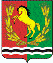 АДМИНИСТРАЦИЯ МУНИЦИПАЛЬНОГО ОБРАЗОВАНИЯ КРАСНОГОРСКИЙ  СЕЛЬСОВЕТ  АСЕКЕЕВСКОГО  РАЙОНА  ОРЕНБУРГСКОЙ  ОБЛАСТИ П О С Т А Н О В Л Е Н И Е21.05.2019                                 п. Красногорский                                         №34-пО внесении дополнений в постановление от 25.05.2017 №17-п «Об утверждении административного регламента по предоставлению муниципальной услуги «Контроль за сохранностью автомобильных дорог местного значения в границах населенных пунктов поселения»           В соответствии с п.6 Постановления Правительства РФ от 30.06.2010 №489, Федеральным законом №307-ФЗ от 14.10.2014 , руководствуясь  Уставом муниципального образования Красногорский сельсовет, постановляю:Внести в постановление от 25.05.2017 №17-п «Об утверждении административного регламента по предоставлению муниципальной услуги «Контроль за сохранностью автомобильных дорог местного значения в границах населенных пунктов поселения» следующие дополнения:Пункт 3.3.6. читать в следующей редакции 3.3.6.Утвержденный распоряжением Администрации план проведения ежегодных проверок доводится до сведения заинтересованных лиц посредством размещения его в сети Интернет, в том числе на интернет - портале государственных и муниципальных услуг: www.gosuslugi.ru; на сайте Администрации:. krgorkasovet@mail.ru , за исключением  сведений ежегодных планов, распространение  которых ограничено или запрещено в соответствии с законодательством Российской Федерации      1.2.Добавить раздел 3.7/1 следующего содержания:      3.7/1. Плановые (рейдовые) осмотры1. Плановые (рейдовые) осмотры, проводятся уполномоченными должностными лицами органов государственного контроля (надзора), муниципального контроля в пределах своей компетенции на основании плановых (рейдовых) заданий. Порядок оформления и содержание таких заданий и порядок оформления результатов плановых (рейдовых) осмотров, обследований устанавливаются федеральными органами исполнительной власти, осуществляющими нормативно-правовое регулирование в соответствующих сферах государственного контроля (надзора), органами исполнительной власти субъектов Российской Федерации, а также органами местного самоуправления.2. В случае выявления при проведении плановых (рейдовых) осмотров, обследований нарушений обязательных требований, требований, установленных муниципальными правовыми актами, должностные лица органов государственного контроля (надзора), муниципального контроля принимают в пределах своей компетенции меры по пресечению таких нарушений, а также доводят в письменной форме до сведения руководителя (заместителя руководителя) органа государственного контроля (надзора), муниципального контроля информацию о выявленных нарушениях для принятия решения о назначении внеплановой проверки юридического лица, индивидуального предпринимателя по основаниям, указанным в пункте 2 части 3.5.4 раздела 3.5 настоящего регламента 3. Плановые (рейдовые) осмотры не могут проводиться в отношении конкретного юридического лица, индивидуального предпринимателя и не должны подменять собой проверку.           2. Настоящее постановление вступает в силу после официального обнародования.Глава сельсовета                                                                             К.Р.Латфулин